Protokoll vom 59. Runden Tisch vom 07.06.2016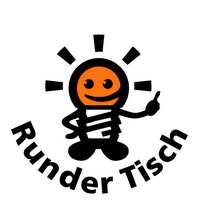 Anwesende Ratsfrauen/-herren: Frau Wockenfuß, Frau Kliche, Frau Pollack, Herr Ganz Entschuldigt: Herr BrünigBeginn: 16.30 Uhr 	Ende: 	17:30  		Ort : Fritz-Reuter-RealschuleTagesordnungDiscotaxiJugendkonferenzProjektideeMitmachkartenTermineDiscotaxiHerr Busch berichtet vom aktuellen Sachstand des Discotaxis. Die Projektgruppe hatte sich direkt vor dem Runden Tisch getroffen. Zurzeit werden die Flyer erstellt. Im August soll das Projekt der Presse vorgestellt werden. JugendkonferenzTjark Melchert stellt die 1. Jugendkonferenz vor. Sie findet am 09.06.2016 im Kultbahnhof statt. Bisher gab es ein positives Feedback. Die Jugendkonferenz sieht Tjark nicht als Konkurrenz zum Runden Tisch an, da das Format ein anderes ist und Jugendliche aus dem gesamten Landkreis angesprochen werden. Außerdem wird es ein Forum auf einer Bühne geben. Eine regelmäßige Wiederholung hängt vom Verlauf der 1. Jugendkonferenz ab. Beim nächsten Runden Tisch soll über die 1. Jugendkonferenz berichtet werden. Projektidee: MüllsammelaktionDorothea Schrader regte an, auf Grund verschmutzter Wälder eine Müllsammelaktion durchzuführen. So eine Müllsammelaktion kann wegen des organisatorischen Aufwandes nicht in ganz Gifhorn stattfinden und sollte räumlich eingegrenzt werden (z.B.: „Jugendliche sammeln Müll im Katzenberg“). Herr Ganz verwies auf den Umwelttag vom Angelverein und will einen Kontakt herstellen. Ein Vertreter des Angelvereins soll zum nächsten Runden Tisch eingeladen werden. Mitmachkarten:SportmöglichkeitenEs wurde bemängelt, dass es auf den Sportplätzen oder in Parks keine Sportmöglichkeiten gibt. Fr. Pollack wies auf die Umgestaltung des Schloßsees hin. Die anwesenden Jugendlichen haben die Befürchtung, dass dort ein „Rentnerpark“ entsteht und würden gerne beteiligt werden. Die anwesenden Ratsfrauen und Ratsherr verwiesen auf den Stadtentwicklungs-Ausschuss und die Möglichkeit die Tagesordnung vorher im Internet über das Ratsinformationssystem einzusehen und die Möglichkeit bei der Einwohnerfragestunde Fragen zu stellen. Sportzentrum SüdAm Sportzentrum Süd sind zurzeit die Umkleidekabinen gesperrt. In Folge dessen kann kein Sportunterricht stattfinden. (Doppelnutzung vorhandener Umkleiden nicht möglich und keine Umkleidemöglichkeit an der Schule). Fr. Wockenfuß berichtete über den letzten Schulausschuss. Das Problem ist bekannt und eine Sanierung für 2017 vorgesehen. Außerdem sei die Laufbahn in einem sehr schlechten Zustand und es gab den Vorfall, dass während der Rasennutzung die Beregnung losging und der Unterricht abgebrochen werden musste. Den Jugendlichen fehlt zudem ein öffentlich zugänglicher Basketballkorb. In diesem Zusammenhang wurde von den anwesenden Jugendlichen auf den schlechten Zustand der „Flutmulde“ hingewiesen. Es wird vorgeschlagen, dieses Protokoll an den Sportausschuss weiter zu leiten vor dem nächsten Sportausschuss eine Begehung zu machen. Öffnungszeiten BolzplatzEs wurden die Öffnungszeiten und die Altersbegrenzung für den Bolzplatz am FBZ Grille bemängelt. Fr. Wockenfuß wies auf die Gesetzeslage hin und will sich um eine Überprüfung kümmern. Turnhalle der Albert Schweitzer SchuleDie Uhr in der Turnhalle geht nicht. Herr Busch leitet es an den zuständigen Fachbereich weiter.Infos und TermineDer nächste Runden Tisch findet nicht wie geplant am 08.11.2016. Auf Grund der Kommunalwahl und der konstituierenden Sitzung wir der 60. Runde Tisch auf den 27.09.2016 verschoben. Dadurch dass immer mehr Schüler das Ganztagsangebot nutzen, wird der nächste Runde Tisch um 15.00 Uhr an der Fritz Reuter Realschule beginnen. 